1.Планируемые результаты освоения учебного предмета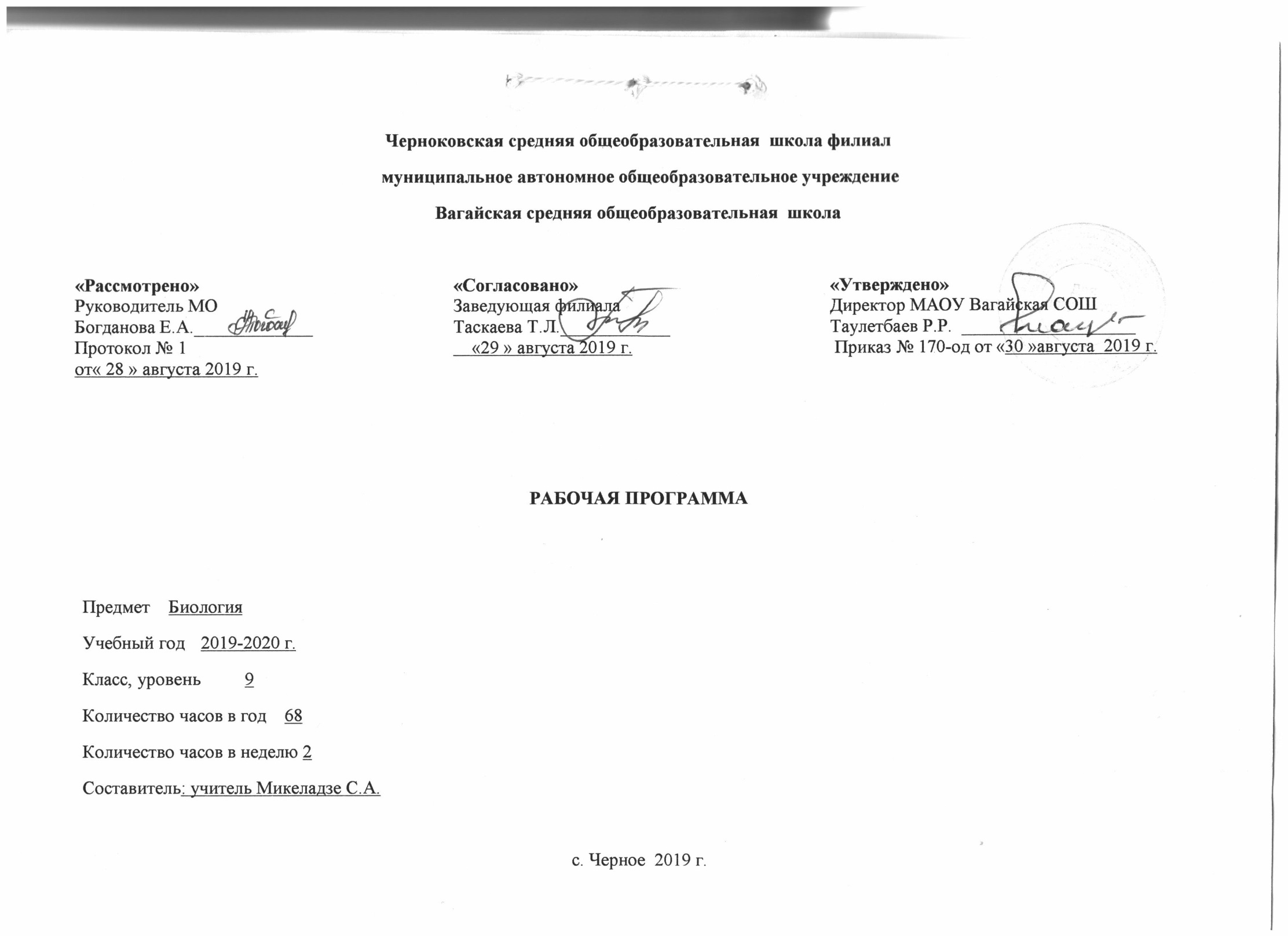 Личностные результаты:1) знание основных принципов и правил отношения к живой природе, основ здорового образа жизни и здоровьесберегающих технологий;2) реализация установок здорового образа жизни;3) сформированность познавательных интересов и мотивов, направленных на изучение живой природы, интеллектуальных умений (доказывать, строить рассуждения, анализировать, сравнивать, делать выводы и др.); эстетического отношения к живым объектам.Метапредметными результатами освоения выпускниками основной школы программы по биологии являются:1) овладение составляющими исследовательской и проектной деятельности, включая умения видеть проблему, ставить вопросы, выдвигать гипотезы, давать определения понятиям, классифицировать, наблюдать, проводить эксперименты, делать выводы и заключения, структурировать материал, объяснять, доказывать, защищать свои идеи;2) умения работать с разными источниками биологической информации: находить биологическую информацию в различных источниках (тексте учебника, научно-популярной литературе, биологических словарях и справочниках), анализировать и оценивать информацию, преобразовывать информацию из одной формы в другую;3) способность выбирать целевые и смысловые установки в своих действиях и поступках по отношению к живой природе, здоровью своему и окружающих;4) умения адекватно использовать речевые средства для дискуссии и аргументации своей позиции, сравнивать разные точки зрения, аргументироватьсвою точку зрения, отстаивать свою позицию.Предметными результатами освоения выпускниками основной школы программы по биологии являются:выделение существенных признаков биологических объектов (отличительных признаков живых организмов; клеток и организмов растений, животных, грибов и бактерий; организма человека; видов, экосистем; биосферы) и процессов (обмен веществ и превращения энергии, питание, дыхание, выделение, транспорт веществ, рост, развитие, размножение, регуляция жизнедеятельности организма;  круговорот веществ и превращения энергии в экосистемах);классификация — определение принадлежности биологических объектов к определенной систематической группе;объяснение роли биологии в практической деятельности людей значения биологического разнообразия для сохранения биосферы; механизмов наследственности и изменчивости, проявления наследственных заболеваний у человека, видообразования и приспособленности;различение на таблицах частей и органоидов клеткисравнение биологических объектов и процессов, умение делать выводы и умозаключения на основе сравнения;выявление изменчивости организмов; приспособлений организмов к среде обитания; типов взаимодействия разных видов в экосистеме; взаимосвязей между особенностями строения клеток, тканей, органов, систем органов2. Содержание учебного предметаВведение. Биология в системе наук (2ч)       Биология как наука. Место биологии в системе наук. Значение биологии для понимания научной картины мира. Методы биологических исследований. Понятие «жизнь». Современные научные представления о сущности жизни. Значение биологической науки в деятельности человека.       Демонстрации: портреты ученых-биологов; схема «Связь биологии с другими науками». Раздел I.  Уровни организации живой природы (47 ч) Глава 1. Молекулярный уровень (8 ч)       Предмет, задачи и методы исследования цитологии как науки. История открытия и изучения клетки. Основные положения клеточной теории. Значение цитологических исследований для развития биологии и других биологических наук, медицины, сельского хозяйства.       Клетка как структурная и функциональная единица живого. Химический состав клетки. Группы органических соединений: углеводы, липиды, белки, нуклеиновые кислоты. Биологические катализаторы.     Вирусы.Актуальная тематика для региона:Экскурсия или виртуальная экскурсия в областную больницу № 9.- Встреча с врачом инфекционистом, беседа о вирусных заболеваниях, статистика Вагайского района.-Посещение лаборатории: значение цитологических исследований для развития, медицины на примере цитологического и биохимического анализа крови.Глава 2. Клеточный уровень ( 14 ч) Основные компоненты клетки. Строение мембран и ядра, их функции. Цитоплазма и основные органоиды. Их функции в клетке.       Особенности строения клеток бактерий, грибов, животных и растений. Различия в строении клеток прокариот и эукариот.   Обмен веществ и превращения энергия в клетке. Способы получения органических веществ: автотрофы и гетеротрофы. Фотосинтез, его космическая роль в биосфере.       Биосинтез белков. Понятие о гене. ДНК — источник генетической информации. Генетический код. Матричный принцип биосинтеза белков. Образование РНК по матрице ДНК. Регуляция биосинтеза.       Понятие о гомеостазе, регуляция процессов превращения веществ и энергии в клетке. Деление клетки. Митоз.      Демонстрации: микропрепараты клеток растений и животных; модель клетки; опыты, иллюстрирующие процесс фотосинтеза; модели РНК и ДНК, различных молекул и вирусных частиц; схема путей метаболизма в клетке; модель-аппликация «Синтез белка».       Лабораторные работы:       • Строение эукариотических клеток у растений, животных, грибов и прокариотических клеток у бактерий.       • Наблюдение плазмолиза и деплазмолиза в клетках эпидермиса лука. Актуальная тематика для региона:Экскурсия или виртуальная экскурсия в областную больницу № 9. Встреча с врачом инфекционистом, беседа о бактериальных заболеваниях, статистика Вагайского района.Глава 3. Организменный уровень ( 15 ч) Размножение и индивидуальное развитие (онтогенез) организмов. Самовоспроизведение — всеобщее свойство живого. Формы размножения организмов. Бесполое размножение и его типы. Митоз как основа бесполого размножения и роста многоклеточных организмов, его биологическое значение.       Половое размножение. Мейоз, его биологическое значение. Биологическое значение оплодотворения.       Понятие индивидуального развития (онтогенеза) у растительных и животных организмов. Деление, рост, дифференциация клеток, органогенез, размножение, старение, смерть особей. Влияние факторов внешней среды на развитие зародыша. Уровни приспособления организма к изменяющимся условиям.       Демонстрации: таблицы, иллюстрирующие виды бесполого и полового размножения, эмбрионального и постэмбрионального развития высших растений, сходство зародышей позвоночных животных; схемы митоза и мейоза.       Генетика как отрасль биологической науки. История развития генетики. Закономерности наследования признаков живых организмов. Работы Г. Менделя. Методы исследования наследственности. Гибридологический метод изучения наследственности. Моногибридное скрещивание. Закон доминирования. Закон расщепления. Полное и неполное доминирование. Закон чистоты гамет и его цитологическое обоснование. Фенотип и генотип.       Генетическое определение пола. Генетическая структура половых хромосом. Наследование признаков, сцепленных с полом.       Хромосомная теория наследственности. Генотип как целостная система.       Основные формы изменчивости. Генотипическая изменчивость. Мутации. Причины и частота мутаций, мутагенные факторы. Эволюционная роль мутаций.       Комбинативная изменчивость. Возникновение различных комбинаций генов и их роль в создании генетического разнообразия в пределах вида. Эволюционное значение комбинативной изменчивости.       Фенотипическая, или модификационная, изменчивость. Роль условий внешней среды в развитии и проявлении признаков и свойств.       Демонстрации: модели-аппликации, иллюстрирующие законы наследственности, перекрест хромосом; результаты опытов, показывающих влияние условий среды на изменчивость организмов; гербарные материалы, коллекции, муляжи гибридных, полиплоидных растений.       Лабораторные работы:       • Изучение изменчивости у растений и животных.       • Изучение фенотипов растений.       Практическая работа:       • Решение генетических задач.  Генетика человека       Методы изучения наследственности человека. Генетическое разнообразие человека. Генетические основы здоровья. Влияние среды на генетическое здоровье человека. Генетические болезни. Генотип и здоровье человека.       Демонстрации: хромосомные аномалии человека и их фенотипические проявления.       Лабораторная работа:       • Составление родословных. Основы селекции и биотехнологии   Задачи и методы селекции. Генетика как научная основа селекции организмов. Достижения мировой и отечественной селекции.       Демонстрации: живые растения, гербарные экземпляры, муляжи, таблицы, фотографии, иллюстрирующие результаты селекционной работы; портреты селекционеров. Актуальная тематика для региона:Экскурсия или виртуальная экскурсия на фермерские хозяйства по производству животноводческой продукции Тюменской области:Общество с ограниченной ответственностью "Агропромышленная фирма "Бегишево"Сельскохозяйственный потребительский сбытовой кооператив "Транссервисмолоко"Сельскохозяйственный производственный кооператив "Желнинский" (молочное направление)Экскурсия на предприятия по разведению пород животных и сортов растений: Сельскохозяйственный производственный кооператив "Желнинский" (молочное направление)РИФ-инвест, с.Куларово (мясное направление, производство картофеля и др.)Глава 4. Популяционно – видовой уровень ( 2 ч)       Вид. Критерии вида. Видообразование. Понятие микроэволюции. Популяционная структура вида. Популяция как элементарная эволюционная единица. Биологическая классификация.Глава 5. Экосистемный уровень (5 ч)Сообщество, экосистема, биогеоценоз. Состав и структура сообщества. Продуктивность сообщества. Потоки вещества и энергии в экосистеме.   Экосистемная организация живой природы. Экосистемы. Роль производителей, потребителей и разрушителей органических веществ в экосистемах и круговороте веществ в природе. Пищевые связи в экосистеме. Особенности агроэкосистем.Лабораторные работы:       • Строение растений в связи с условиями жизни.       • Подсчет индексов плотности для определенных видов растений.       • Выделение пищевых цепей в искусственной экосистеме (на примере аквариума).       Практические работы:       • Наблюдения за сезонными изменениями в живой природе.       • Составление схем передачи веществ и энергии (цепей питания)Глава 6. Биосферный уровень (3 ч)Биосфера — глобальная экосистема. Среды жизни. Средообразующая деятельность организмов. Круговорот веществ в биосфере.     Актуальная тематика для региона: Экскурсия:       • Среда жизни и ее обитатели (на примере местных биогеоценозов)Раздел II. Эволюция органического мира (12ч)Глава 1. Основы учения об эволюции (7ч)   Учение об эволюции органического мира. Ч. Дарвин — основоположник учения об эволюции. Движущие силы и результаты эволюции. Усложнение растений и животных в процессе эволюции. Биологическое разнообразие как основа устойчивости биосферы, результат эволюции. Сущность эволюционного подхода к изучению живых организмов.       Движущие силы и результаты эволюции. Факторы эволюции и их характеристика       Естественный отбор — движущая и направляющая сила эволюции. Борьба за существование как основа естественного отбора. Роль естественного отбора в формировании новых свойств, признаков и новых видов.       Возникновение адаптаций и их относительный характер. Взаимоприспособленность видов как результат действия естественного отбора.       Значение знаний о микроэволюции для управления природными популяциями, решения проблем охраны природы и рационального природопользования.       Понятие о макроэволюции. Соотнесение микро- и макроэволюции. Усложнение растений и животных в процессе эволюции. Биологическое разнообразие как основа устойчивости биосферы, результат эволюции.       Демонстрации: живые растения и животные; гербарные экземпляры и коллекции животных, показывающие индивидуальную изменчивость и разнообразие сортов культурных растений и пород домашних животных, а также результаты приспособленности организмов к среде обитания и результаты видообразования; схемы, иллюстрирующие процессы видообразования и соотношение путей прогрессивной биологической эволюции.       Лабораторная работа:       • Изучение приспособленности организмов к среде обитания. Глава 2. Происхождение и развитие жизни на Земле (5 ч)       Взгляды, гипотезы и теории о происхождении жизни. Органический мир как результат эволюции. История развития органического мира. Гипотеза Опарина – Холдейна.Демонстрации: окаменелости, отпечатки растений и животных в древних породах; репродукции картин, отражающих флору и фауну различных эр и периодов. Актуальная тематика для региона:Виртуальная экскурсия: Памятник природы Рахимовское.Раздел III. Основы экологии (7ч)Глава 1 Организм и среда ( 4ч)   Окружающая среда — источник веществ, энергии и информации. Экология, как наука. Влияние экологических факторов на организмы. Условия среды. Приспособления организмов к различным экологическим факторам. Популяция. Типы взаимодействия популяций разных видов (конкуренция, хищничество, симбиоз, паразитизм).     Межвидовые отношения организмов, колебания численности организмов.Лабораторная работа• Выявление приспособлений организмов к среде обитания (на конкретных примерах), типов взаимодействия популяций разных видов в конкретной экосистеме       Актуальная тематика для региона:Экскурсия по изучению воздействия экологических факторов на человека: Государственное бюджетное учреждение здравоохранения Тюменской области "Областная больница № 9" (с. Вагай)Глава 2. Биосфера и человек (3ч).       Биосфера — глобальная экосистема. В. И. Вернадский — основоположник учения о биосфере. Роль человека в биосфере. Экологические проблемы, их влияние на жизнь человека. Последствия деятельности человека в экосистемах, влияние его поступков на живые организмы и экосистемы.       Демонстрации: таблицы, иллюстрирующие структуру биосферы; схема круговорота веществ и превращения энергии в биосфере; схема влияния хозяйственной деятельности человека на природу; модель-аппликация «Биосфера и человек»; карты заповедников России, Тюменской области..       Лабораторная работа.       • Анализ и оценка влияния факторов окружающей среды, факторов риска на здоровье, последствий деятельности человека в экосистемах, собственных поступков на живые организмы и экосистемы.       Актуальная тематика для региона:-Экскурсия на предприятия Вагайского района  по добыче нефти, переработке древесины (Общество с ограниченной ответственностью "Вагайское деревообрабатывающее предприятие", Нефтеперерабатывающая станция "Вагай" Ишимского Управления магистральных нефтепроводов акционерного общества "Транснефть-Сибирь", ООО "Бобровское нефтегазодобывающее предприятие"(Первовагайское поселение)-Встреча с сотрудниками Комитета природных ресурсов или виртуальные экскурсии: особо охраняемые природные территории юга Тюменской области (заказники федерального значения, заказники регионального значения, памятники природы регионального значения, а также Супринский заказник,  Тукузский заказник,  Озеро Монастырское, Озеро Табан, Система Черноковских озёр, Окрестности села Вагай,  Полуяновский бор,  Памятник природы «Рахимовское».).3.Тематическое планирование с указанием количества часов, отводимых на освоение каждой темы.№ урокаТема урокаКоличество часов№ урокаТема урокаКоличество часов1Биология - наука о жизни. Методы исследования в биологии. Правила ОТ и ТБ в  кабинете и на уроке биологии.12Сущность жизни и свойства живого.13Молекулярный уровень: общая характеристика.14Углеводы Липиды.15Состав и строение белков. Функции белка.16Нуклеиновые кислоты.17АТФ и другие органические соединения клетки.18Биологические катализаторы.  19Вирусы.110Контрольно-обобщающий урок  по теме «Молекулярный уровень организации живой природы»111Основные положения клеточной теории112 Общие сведения о клетках. Клеточная мембрана.113Ядро.114ЭПС. Рибосомы. Комплекс Гольджи.115ЛизосомыМитохондрии. Пластиды116Клеточный центр. Органоиды движения. Клеточные включения117Различия в строении клеток эукариот и прокариот.118Ассимиляция и диссимиляция. Метаболизм.119Энергетический обмен в клетке120 Типы питания клетки.121Фотосинтез и хемосинтез. Гетеротрофы122Синтез белков в клетке.123Деление клетки. Митоз.124Контрольно-обобщающий урок по теме «Клеточный уровень организации живой природы»125.Размножение организмов.  126.Развитие половых клеток. Мейоз. Оплодотворение.127.Индивидуальное развитие организмов. Биогенетический закон128.Закономерности наследование признаков, установленных Г. Менделем. Моногибридное скрещивание.129.Закон чистоты гамет. Цитологические основы закономерностей наследования при моногибридном скрещивании.130.Неполное доминирование. Анализирующее скрещивание131.Дигибридное скрещивание.132.Сцепленное наследование признаков.133.Закон  Т.Моргана. Генетика пола.134Сцепленное с полом наследование.135Модификационная изменчивость.136Мутационная изменчивость137Основы селекции. Работы Н.И.Вавилова138Основные методы селекции растений, животных и микроорганизмов.139Контрольно-обобщающий урок по теме «Организменный уровень организации живого»140Вид. Критерии вида141Популяции.. Биологическая  классификация142Сообщество Экосистема. Биогеоценоз143Состав и структура сообществ. Продуктивность сообщества144Потоки вещества и энергии в экосистеме. 145Саморазвитие экосистемы146Практическая  работа №3«Изучение и описание экосистем своей местности. Выявление        типов взаимодействия  разных видов в конкретной экосистеме»147Биосфера.    Среды жизни.148Круговорот веществ в биосфере.149 Среда жизни и её обитатели.150Развитие эволюционного учения.151Изменчивость организмов. Генетическое равновесие в популяциях и его нарушение.152 Борьба за существование. Естественный отбор.153 Формы естественного отбора. 154Изолирующие механизмы Видообразование.155Макроэволюция. Основные закономерности эволюции156Контрольно-обобщающий урок по теме «Основы эволюционного учения157 Гипотезы возникновения жизни158 Основные этапы развития жизни на Земле.159 Развитие жизни в архее, протерозое и палеозое160 Развитие жизни в мезозое  и кайнозое161Контрольно-обобщающий урок по теме «Развитие жизни на Земле»162Экологические факторы. Общие закономерности влияния факторов на организм163Экологические ресурсы. Адаптация организмов к условиям среды164Межвидовые отношения организмов. Колебания численности165Итоговая работа за год166Эволюция биосферы. 167Антропогенное воздействие на биосферу168Основы рационального природопользования1